Certificate Adoption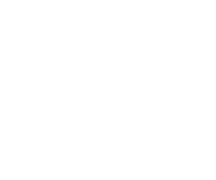 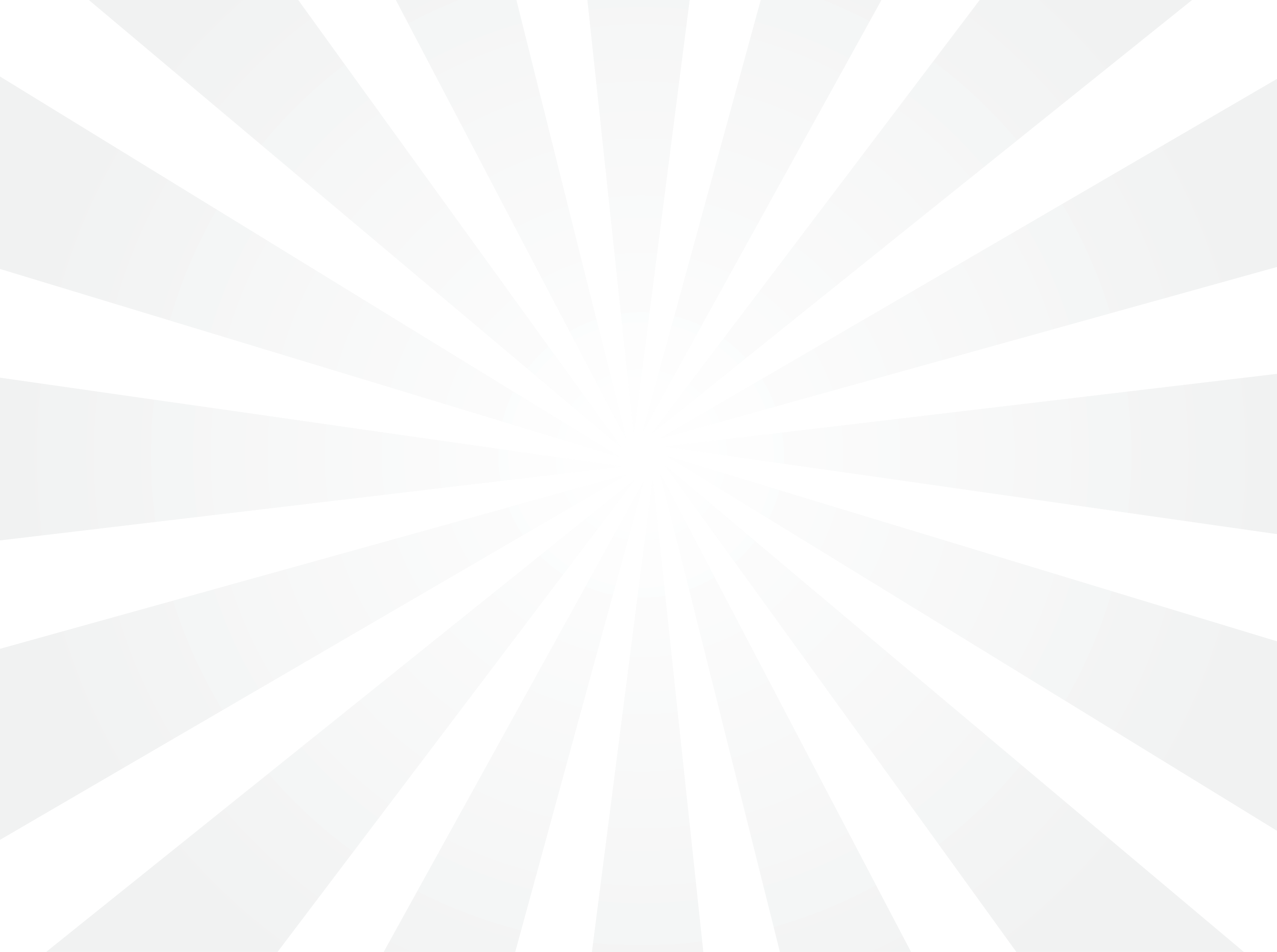 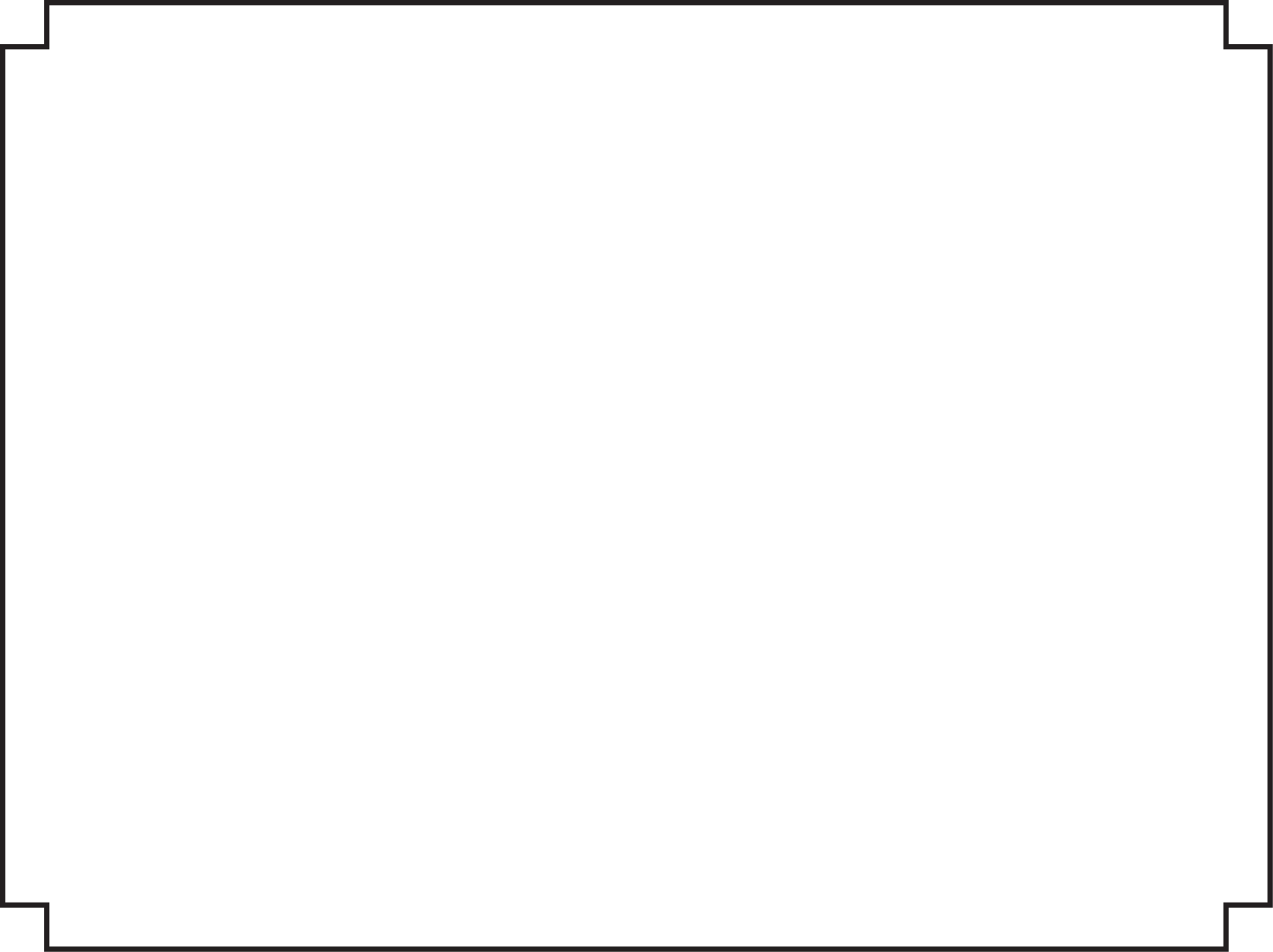 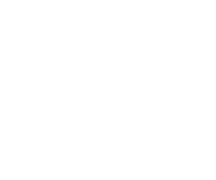 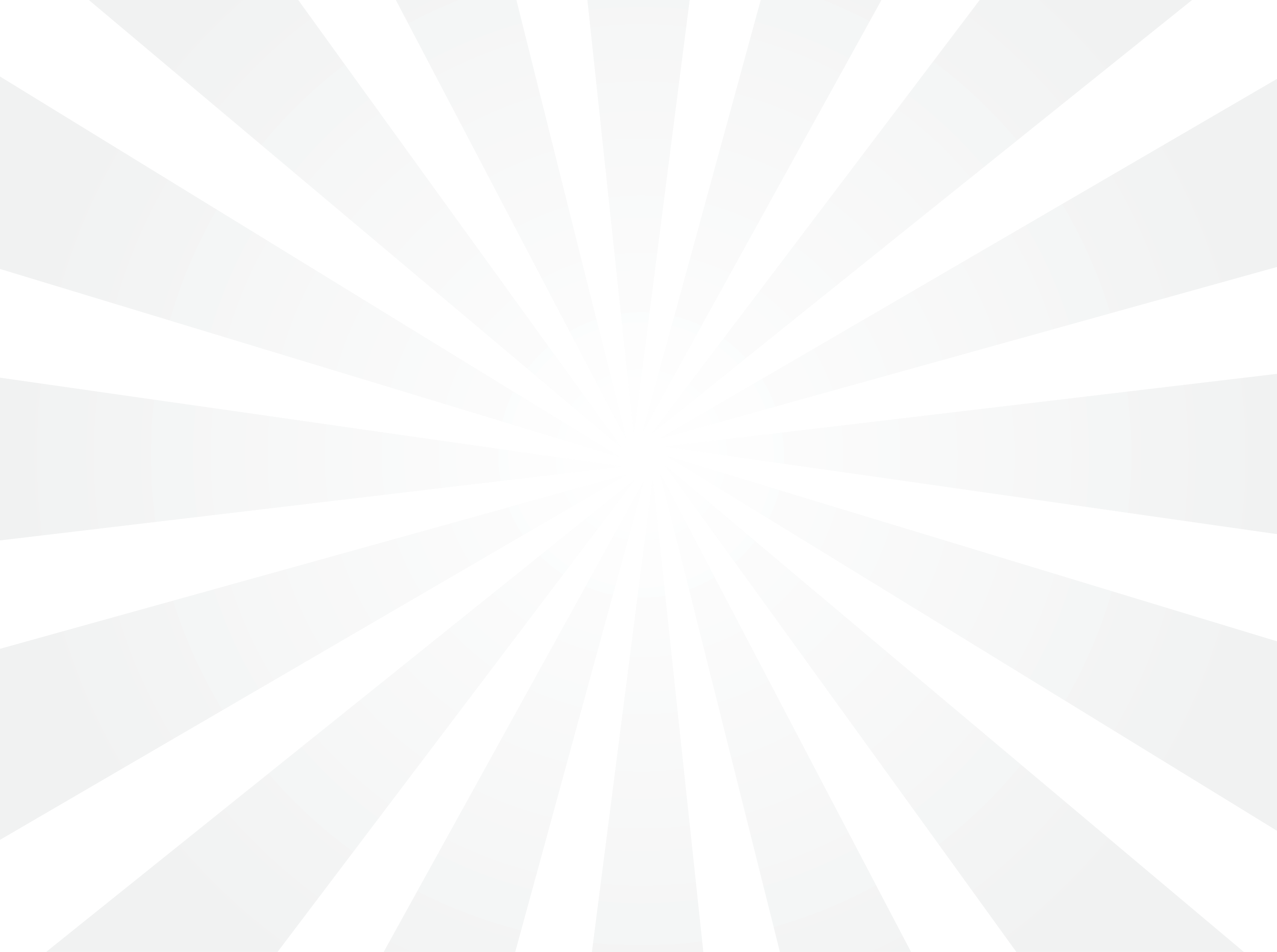 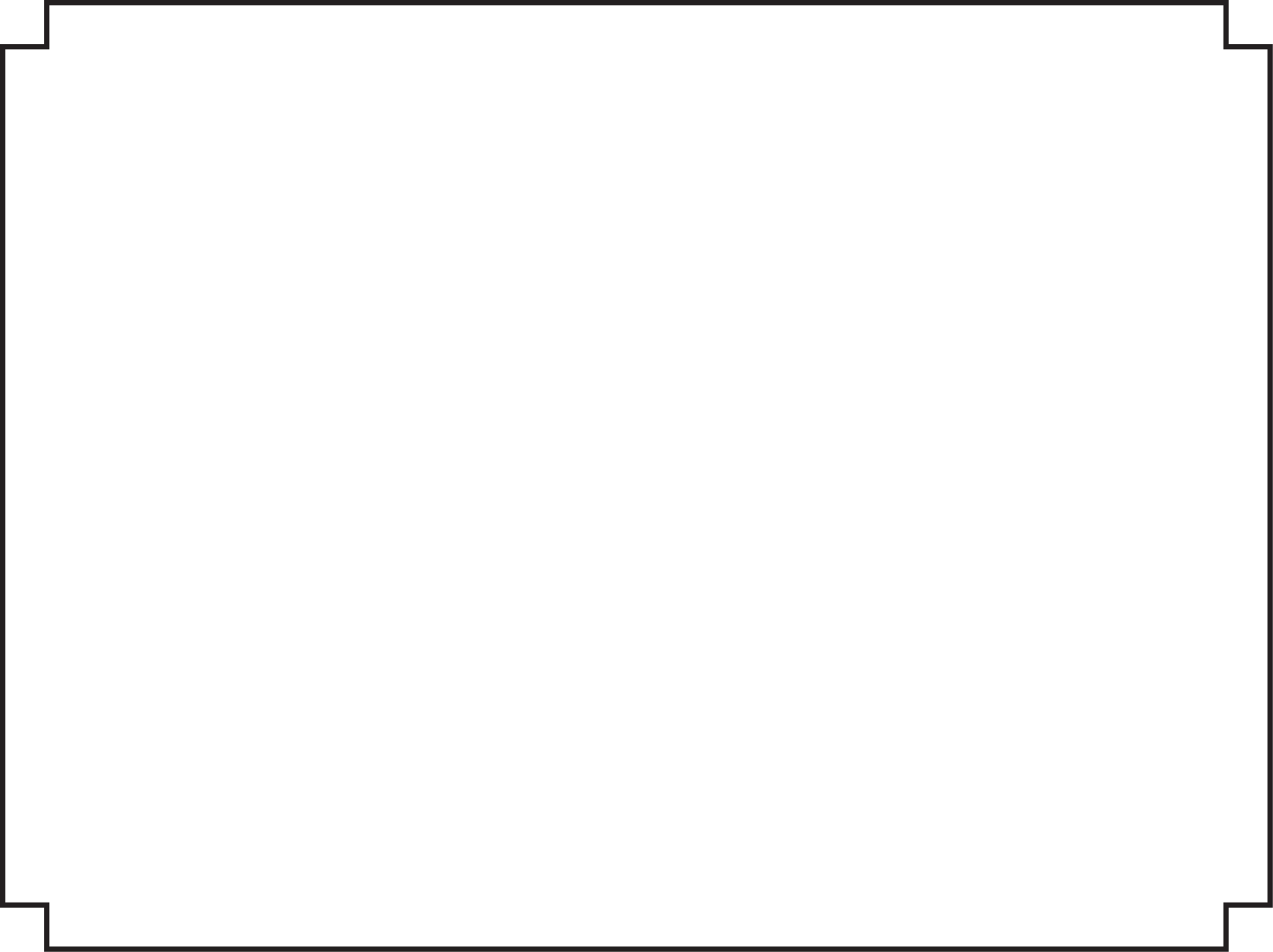 JonmaniaIs Officially Adopted And Has A Forever Family With __________________________________Safe Harbor Equine Sanctuary